Ψωμάς ΓεώργιοςΜπείτε στο σύνδεσμο που σας παραθέτω https://www.youtube.com/watch?v=uKvUmS9nej8 .και αναφερθείτε στα μέρη του αρχαίου θεάτρου.Σε μια παράσταση πρώτα θα έρθουν οι θεατές που θα κατευθυνθούν προς τις κερκίδες . Εκεί θα καθίσουν στις θέσεις τους στα εδώλια.Για να μπορούν οι θεατές να κυκλοφορούν εύκολα υπάρχουν δύο ειδών διάδρομοι τα διαζώματα και οι κλίμακες .Οι επίσημοι θα καθίσουν στην πρώτη σειρά καθισμάτων που ονομάζεται προεδρία.Μόλις αρχίσει η παράσταση θα μπεί ο χορός από τη δεξιά κατά το θεατή πάροδο σε ένα παραλληλόγραμμο σχηματισμό ( 5x3 ή 3x5 ).Ο χορός θα κατευθυνθεί στην ορχήστρα , στο κέντρο της οποίας υπάρχει ο βωμός , δηλαδή η θυμέλη .Οι υποκριτές ( ηθοποιοί ) βρίσκονται σε ένα οικοδόμημα τη σκηνή .Για να παρουσιάσουν οι υποκρίτες το έργο θα εμφανιστούν μπροστά από τη σκηνή στο προσκήνιο -λογείο . Η σκηνή είχε μια ή τρεις θύρες και άλλαζε διάκοσμο ανάλογα με το έργο . Ακόμα είχε και σκαλάκια για να κατευθυνθούν προς την ορχήστρα.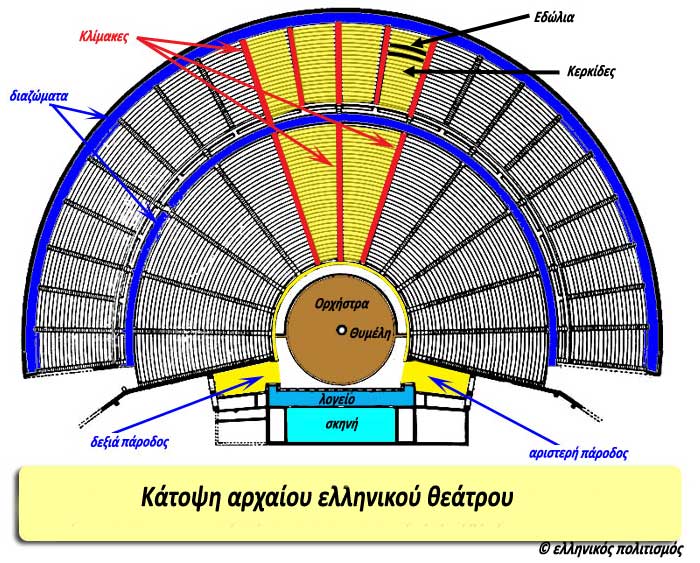 